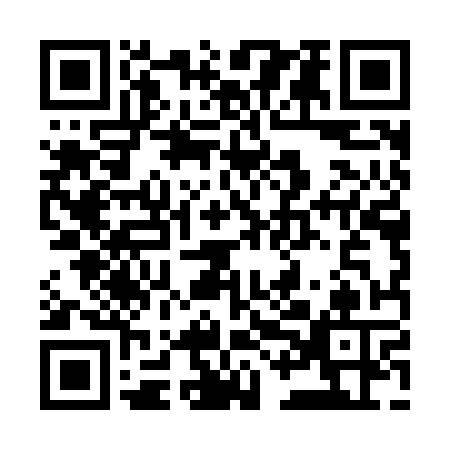 Ramadan times for San Pedro Sula, HondurasMon 11 Mar 2024 - Wed 10 Apr 2024High Latitude Method: NonePrayer Calculation Method: Muslim World LeagueAsar Calculation Method: ShafiPrayer times provided by https://www.salahtimes.comDateDayFajrSuhurSunriseDhuhrAsrIftarMaghribIsha11Mon4:514:516:0212:023:236:026:027:0912Tue4:504:506:0212:023:236:026:027:0913Wed4:504:506:0112:013:236:026:027:0914Thu4:494:496:0012:013:226:026:027:0915Fri4:484:485:5912:013:226:026:027:0916Sat4:474:475:5912:003:226:026:027:1017Sun4:474:475:5812:003:216:036:037:1018Mon4:464:465:5712:003:216:036:037:1019Tue4:454:455:5712:003:216:036:037:1020Wed4:444:445:5611:593:206:036:037:1021Thu4:444:445:5511:593:206:036:037:1022Fri4:434:435:5411:593:196:036:037:1123Sat4:424:425:5411:583:196:036:037:1124Sun4:414:415:5311:583:186:046:047:1125Mon4:414:415:5211:583:186:046:047:1126Tue4:404:405:5111:583:176:046:047:1127Wed4:394:395:5111:573:176:046:047:1228Thu4:384:385:5011:573:166:046:047:1229Fri4:374:375:4911:573:166:046:047:1230Sat4:374:375:4811:563:156:046:047:1231Sun4:364:365:4811:563:156:056:057:121Mon4:354:355:4711:563:146:056:057:122Tue4:344:345:4611:553:146:056:057:133Wed4:334:335:4511:553:136:056:057:134Thu4:334:335:4511:553:136:056:057:135Fri4:324:325:4411:553:126:056:057:136Sat4:314:315:4311:543:126:056:057:147Sun4:304:305:4311:543:116:066:067:148Mon4:294:295:4211:543:106:066:067:149Tue4:294:295:4111:533:106:066:067:1410Wed4:284:285:4111:533:096:066:067:15